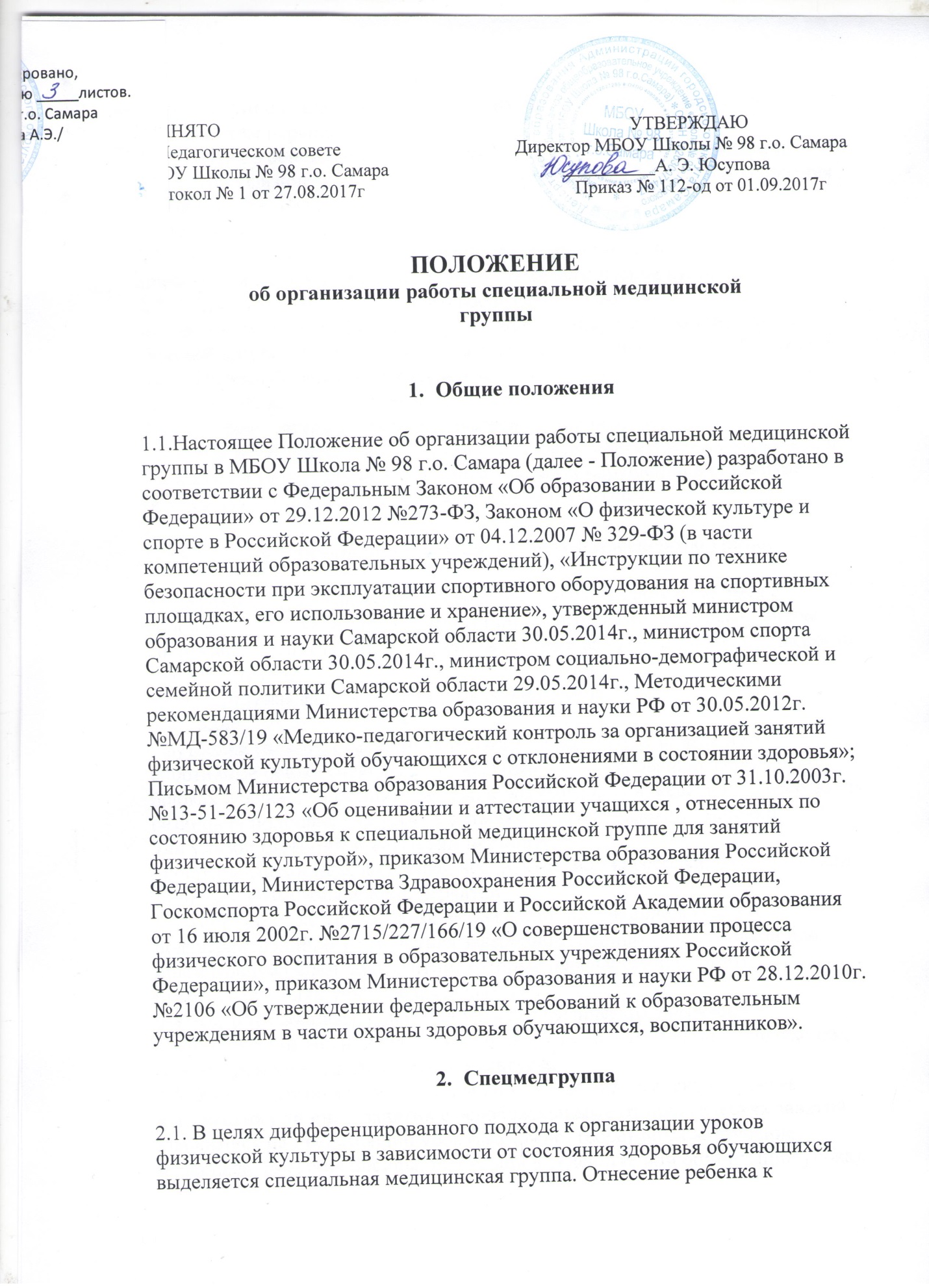 спецмедгруппе происходит на основании Листа здоровья, заполненногомедицинским персоналом.2.2. Занятия в основной и специальной группах отличаются объемом иструктурой физической нагрузки, а также требованиями к уровню освоенияучебного материала.2.3 Принципы методики занятий СМГ2.3.1. СМГ создается с целью проведения оздоровительной лечебно-профилактической деятельности средствами физической культуры.2.3.2. Преподаватель физического воспитания должен знатьособенности влияния физических упражнений и средств закаливания набольной или ослабленный организм ребенка, уметь выбирать необходимыедля лечения заболевания средства и методы физической культуры, уметьоценивать эффективность их влияния на организм.2.3.3. В школе осуществляется дифференцированный подход киспользованию средств физической культуры в зависимости от характера ивыраженности структурных и функциональных нарушений в организмеобучающегося, вызванный патологическим процессом.Требования к внешнему виду и посещению уроков 3.1. Уроки физической культуры посещают все обучающиеся, имея ссобой спортивную форму в соответствии с погодными условиями, видомспортивного занятия или урока, согласно требованиям техники безопасностии охраны труда.3.2. Спортивная форма учащихся включает в себя:для зала:- футболки (однотонные или спортивные), спортивные шорты илиспортивные брюки (пояс на резинке, возможна шнуровка; на спортивныхбрюках исключены молнии, застежки, кнопки), носки, кеды или кроссовки нарезиновой подошве; для уроков ритмики - мягкие балетные тапочки;для улицы (осенний и весенний период):- спортивный костюм, футболка, носки, кеды или кроссовки, в соответствиис погодой возможны шапки, перчатки.3.3. При пропуске уроков физической культуры учащийся обязанподтвердить причину отсутствия заверенной медицинской справкой илииным официальным документом, который передается классномуруководителю или учителю физкультуры.3.4. Все обучающиеся, освобожденные от физических нагрузок,находятся в помещении спортивного зала или на спортивной площадке подприсмотром учителя физической культуры.3.5. Учитель физической культуры определяет вид, степень и уровеньфизических или иных занятий с освобожденными от практических занятийучащимися на предстоящий урок (возможно, теоретическое изучениематериала, оказание посильной помощи в судействе или организации урока).4. Организация учебного процесса4.1. Занятия СМГ проводятся в соответствии с общепринятой структурой занятий по физической культуре.4.2. Занятия СМГ проводятся строго по расписанию, с учетом СанПин.4.3. В течение учебного года ведется наблюдение со сторонымедработника.5. Оценивание и аттестация обучающихся, отнесенных по состоянию здоровья к СМГ для занятий физической культурой5.1. Итоговая отметка по физической культуре в группах СМГвыставляется с учетом теоретических и практических знаний, двигательныхумений и навыков, согласно письму Министерства образования РоссийскойФедерации от 31.10. 2003 г. №13-51-263/123 «Об оценивании и аттестацииучащихся, отнесенных по состоянию здоровья к специальной медицинскойгруппе для занятий физической культурой» и «Положению об урокахфизической культуры».5.2. В аттестаты об основном общем образовании и среднем (полном)общем образовании обязательно выставляются отметки по физическойкультуре.